Внешний вид реквизитов организации с указанным типом «Организация»: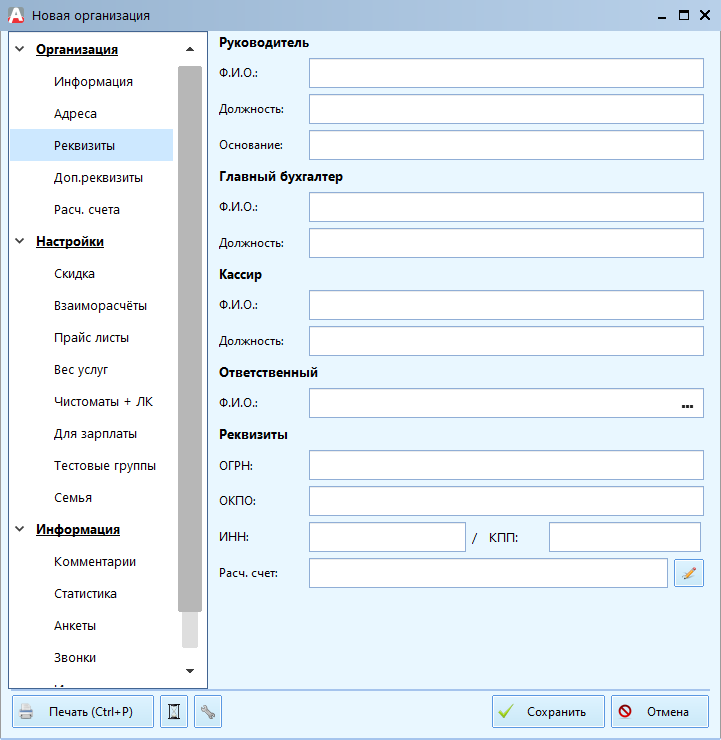 Описание полей:Руководитель:Ф.И.О. – фамилия имя и отчество руководителя организации.Должность – текущая должность в организации.Основание - на основании какого документа действует руководитель организации.Главный бухгалтер:Ф.И.О. - фамилия имя и отчество главного бухгалтера организации.Должность – текущая должность в организации.Кассир:Ф.И.О. - фамилия имя и отчество кассира организации.Должность – текущая должность в организации.Ответственный:Ф.И.О. - выбор ответственного лица по его фамилии, имени и отчеству из существующих.Реквизиты:ОГРН – государственный регистрационный номер записи о создании юридического лица либо записи о первом представлении. ОГРН необходим в случае автоматического формирования для данной организации бухгалтерских документов (счетов, актов и т.д.).ОКПО – общероссийский классификатор предприятий и организаций. Код ОКПО присваивается в момент регистрации юридического лица и показывает вид деятельности. ОКПО необходимо в случае автоматического формирования для данной организации бухгалтерских документов (счетов, актов и т.д.).ИНН – идентификационный номер налогоплательщика. ИНН необходим в случае автоматического формирования для данной организации бухгалтерских документов (счетов, актов и т.д.).КПП – код причины постановки на учет в налоговой инспекции. КПП необходим в случае автоматического формирования для данной организации бухгалтерских документов (счетов, актов и т.д.).Расчётный счёт – расчетные счета организации, заносятся на вкладке Расч. счета.